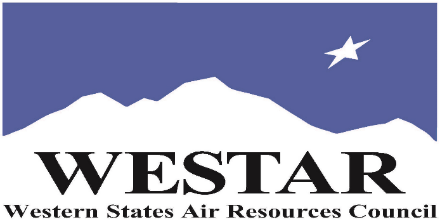 Western States Air Resources Council(WESTAR Council) & New Solutions Training ProgramJuly 23-26, 2024Training LocationState of Montana DEQ1371 Rimtop DriveBillings, MT 59105Phone: 406-247-4445Petroleum Refining (TOXC231)Tuesday, July 23 and Wednesday, July 24, 20248:30 am – 5:00 pm*w/site visitIndustrial Boilers (TOXC226)Thursday, July 25, 20248:30 am – 5:00 pm*w/site visitVolatile Organic Compound (VOC) Control Devices (TOXC106)Friday, July 26, June 20248:30 am – 5:00 pm*w/site visitRegistration Deadline: Friday, June 21, 2024 *Field visits and an exam are required for completion of each course.  All students must have proper safety equipment, including hard hat, safety shoes, earplugs, and eye protection.For more information, please contact:  Jeff Gabler, Training Mgr - (503) 744-0486 or jgabler@westar.orgPETROLEUM REFINING (TOXC231)COURSE DESCRIPTION: This basic two-day course focuses on air quality and oil and gas facilities, and intended for permit engineers, compliance engineers, and inspectors.  The course is designed to provide an overview of Petroleum Refining. The initial section of this course will introduce participants to the terminology, basic chemistry, and process related emissions common to petroleum refineries.  Participants will also be introduced to the many New Source Performance Standards (NSPS), National Emission Standards for Hazardous Air Pollutants (NESHAPs) and other air quality regulatory program requirements potentially applicable to a Petroleum Refinery.  This discussion will include the air pollutants of concern and common techniques.  The remainder of the course will focus on the four steps in the refining process – separation, treatment, conversion and blending.  In addition, emissions and the control of air pollutants associated with supporting activities (such as waste water collection and treatment, tank farms, and safety flares) will be discussed.INDUSTRIAL BOILERS (TOXC226)COURSE DESCRIPTION: Those completing this course will gain a basic understanding of the general information associated with industrial boiler operations Attendees will be able to perform regulatory reviews involving the following elements of industrial boilers: Air Pollution – WhyBoiler UsesBoiler Theory and OperationAir Pollution FormationAir Pollution Control DevicesBoiler RegulationsTypical Permit ConditionsInspection ProceduresVOLATILE ORGANIC COMPOUNDS CONTROL DEVICES (TOXC106)COURSE DESCRIPTION: Those completing this course will gain a basic understanding of the general information associated with volatile organic compound control devices. Attendees will be able to perform regulatory reviews involving the following elements of gaseous emissions control: The following topics will be covered in this course:AbsorbersAdsorbersCondensersOxidizersProcess descriptionsRule discussionInspection proceduresREGISTRATION INSTRUCTIONS:Log onto EPA’s AirKnowledge and create a profile, or log onto your existing AirKnowledge account.https://epaapti.csod.com/client/epaapti/default.aspxWhen you complete your profile, you will receive a confirmation e-mail to activate your new account. It may take several minutes before receiving the email.Once activated, log into your account.Click the “Instructor Lead Training Calendar” link under the “My Training” tab.Search the calendar for the training date(s).  On the calendar you will see a course description.  Hover over the text for additional information.To register click the course title link.In the lower righthand corner of the page you will see a “Request” button.  Click it.At this point you have requested a seat in the training.  Because demand for WESTAR sponsored training frequently exceeds availability all registrants are placed on a waitlist.  You will receive an email from Jeff Gabler confirming your request.WESTAR attempts to accommodate all requests but at times it may be necessary to prioritize attendees.ACCESSIBILITY:WESTAR strives to host inclusive, accessible training events that enable all individuals, including individuals with disabilities, to engage fully with the instructor and course content. To request an accommodation or for inquiries about accessibility, please contact Jeff Gabler at jgabler@westar.org or 503-744-0486 by Friday, June 21, 2024.PETROLEUM REFINERY (TOXC231)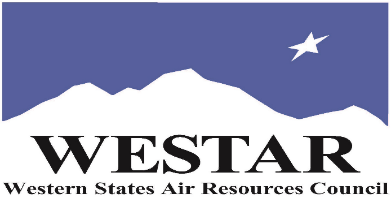 Tuesday, July 23 – Wednesday, July 24, 2024Tentative AgendaTUESDAY, JULY 23, 20248:30 am		Introductions/Course Overview/Video9:30 am		Nomenclature & Heaters10:30 am		Combustion & Controls11:30 am		Other Equipment12:00 noon	Lunch (on your own)1:00 pm		Other Equipment (continued)2:00 pm		Petroleum Refining Processes (Separation & Treatment)			Crude Distillation			Gas Separation			Video5:00 pm		AdjournWEDNESDAY, JULY 24, 20248:30 am		Processes			H2S Removal			Hydrotreating			Hydrogen Manufacturing9:30 am		Petroleum Refining Processes (Conversion & Blending)			Processes			Alkylation			Fluid Catalytic Cracking10:30 am		Processes			Hydrocracker			Coker11:30 am		Blending & Treating12:00 noon	Lunch (on your own)1:00 pm		Regulations			ESP Explosion Video			Fugitives & Inspections2:00 pm		Site Visit5:00 pm		AdjournIndustrial Boilers (TOXC226)Thursday, July 25, 2024Tentative Agenda8:30 am		Introduction/Course Overview/Pre-Test9:00 am		Boiler Uses, Terminology, and Boiler Types9:30 am		Theory & Operation of Boilers10:00 am		Break10:15 am		Boiler Components & Designs11:00 am		Emissions and Control Techniques12:00 noon	Lunch (on your own)1:00 pm		Boiler Regulations & Permits1:30 pm		Monitoring, Source Testing, Inspections, and Safety2:00 pm		Site Visit4:30 pm		Questions, Review & Course Examination5:00 pm		AdjournVOC Control Devices (TOXC106)Friday, July 26, 2024Tentative Agenda	8:30		Introduction, Course Overview, & Pre-Test	8:45		VOC Calculations	9:00		Capture, Control, Containment & Prevention	9:15		Adsorption	9:45		Absorption	10:00		Break	10:15		Condensation Devices	10:30		Oxidation Devices11:30		Scrubbers11:45		Inspection Techniques	12:00		Lunch (on your own)	1:00		Site Visit	5:00		Adjourn	